God is LICHTGebedstijd                                           Datum:  (Kopieer dit blad voor elke deelneemster. Begin op tijd. Benodigde materialen: Bijbel, MIG-map, pen.)Lofprijzing – Prijs God voor wie Hij is, Zijn eigenschappen, Zijn naam, Zijn karakter.(A.u.b. nu geen gebedsonderwerpen of -verhoringen.)Eigenschap:  God is licht	Omschrijving:________________________________________Bijbelgedeelte(n)  Ps. 119:105	Joh. 8:12	2 Cor. 4:6	1 Joh. 1:5-7	Op. 21:22-25Gedachten:_____________________________________________________________________________________________________________________________________________________________________________________________________________________Belijdenis – Tijd voor stil gebed.Dankzegging – Dank God  voor dingen die Hij gedaan heeft. (A.u.b. geen vragen om gebed.)____________________________________________________________________________________________________________________________________________________Voorbede – Maak groepjes van twee of drie, naar eigen inzicht.Voorbede voor eigen kinderen. (Leidster geeft bijbelgedeelte om te bidden voor deze week.)Bijbelgedeelte voor alle kinderen:  Laat… Gods wil doen en in het licht komen, zodat gezien kan worden dat God in haar aan het werk is. Joh. 3:21Naam van je kind:______________________________________________________________________Specifiek Verzoek: __________________________________________________________________________ Naam van het kind van je gebedspartner:______________________________________________Specifiek Verzoek: __________________________________________________________________________ Naam van het kind van je gebedspartner: ______________________________________________ Specifiek Verzoek: __________________________________________________________________________Voorbede voor Leraren/Staf  ______________________Gebed om redding: Open de ogen van ________________en bekeer hem/haar uit de duisternis tot het licht, en van satans macht tot God, opdat hij/zij vergeving van zonden en een erfdeel onder de geheiligde mag ontvangen door het geloof in Jezus. (Handelingen 26:18).Bijbelgedeelte ( geeft de leidster): Geef … een opmerkzaam hart in zijn/ haar werk met de kinderen. 1 Kon. 3:9Specifiek Verzoek:_________________________________________________________________________Voorbede voor schoolzaken: _____________________________________________________________________________________________________________________________________________________Adoptie-school:___________________________________________________________________________Voorbede voor MIG: _____________________________________________________________________________________________________________________________________________________________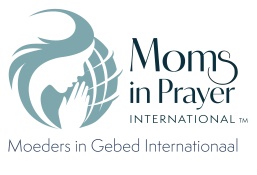 Onthoud: Wat in de groep is gedeeld, blijft in de groep!